Об имуществе, безвозмездно передаваемом в муниципальную собственность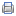 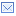 Совет Старонижестеблиевского сельского поселенияКрасноармейского районаРЕШЕНИЕ«14» 12  2016г.     Станица Старонижестеблиевская              № 60О принятии имущества безвозмездно передаваемого в муниципальную собственность  Старонижестеблиевского сельского поселения Красноармейского района             В соответствии со статьей 209  Гражданского кодекса Российской Федерации, статьей 14 Федерального Закона от 06.10.2003 года № 131-ФЗ «Об общих принципах организации местного самоуправления в Российской Федерации», решением Совета муниципального образования Красноармейский район от 14.09.2016г № 16/1  «Об утверждении перечней имущества, безвозмездно передаваемого в муниципальную собственность сельских поселений Красноармейского района», Совет Старонижестеблиевского    сельского    поселения    Красноармейского   района р е ш и л:          1.Принять имущество безвозмездно передаваемое в муниципальную собственность Старонижестеблиевского сельского поселения Красноармейского района согласно перечня (прилагается)2. Настоящее решение опубликовать в установленном порядке разместить на официальном сайте администрации www.snsteblievskay.ru.3. Контроль за выполнением настоящего решения возложить на постоянную комиссию по вопросам экономики, бюджету, финансам, налогам и распоряжению муниципальной собственностью (Борисенкова).4. Решение вступает в силу со дня его обнародования в установленном порядке.        Председатель Совета        Старонижестеблиевского        сельского поселения           Красноармейского района                                                      Т.В. Дьяченко        Глава        Старонижестеблиевскогосельского поселенияКрасноармейского района                                                      В.В.Новак                                                                                                      Приложение 1                                                                                        утверждено                                                                                        решением Совета                                                                                       Старонижестеблиевского                                                                                        сельского поселения                                                                                        Красноармейского района                                                                                       от _______2016 г №_____                                                ПЕРЕЧЕНЬимущества, безвозмездно передаваемого в муниципальную собственность Старонижестеблиевскому сельскому поселению Красноармейского района№п/пПолноенаименование имущества (полиграфическая продукция)КоличествоэкземпляровЦена, руб.Балансовая стоимость,руб.123451«Кубанская библиотека (шестнадцатый том)»3995,02985,002«Кубанская библиотека (семнадцатый том)»3995,002985,003«Кубанская библиотека (восемнадцатый том)»3995,002985,004«Кубанская библиотека (девятнадцатый  том)»3995,002985,005«Большая Российская энциклопедия» 21 том11899,681899,686«Большая Российская энциклопедия» 22 том11899,681899,687«Большая Российская энциклопедия» 23том11899,681899,688«Большая Российская энциклопедия» 24 том11900,001900,009«Большая Российская энциклопедия» 25 том11900,001900,0010«Большая Российская энциклопедия» 26 том11900,001900,00Итого:         1823 339,04Начальник отдела по бухгалтерскому учетуи финансам, главный бухгалтерадминистрации Старонижестеблиевскогосельского поселенияКрасноармейского района            Т.А.Коваленко